SLEZSKÁ UNIVERZITA V OPAVĚFakulta veřejných politik v OpavěSEMINÁRNÍ PRÁCEOpava 2022					Martina HábováFakulta veřejných politik v OpavěÚstav pedagogických a psychologických věd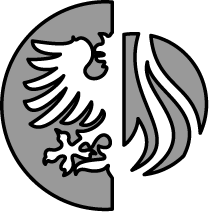 Martina HábováObor: edukační péče o senioryKomunikace v hospicové péčiCommunication in hospice careseminární práce Opava 2022	AbstraktSeminární práce se zabývá komunikací v hospicové péči. Definuje, co je to hospicová péče.Klíčová slovaHospicová péče, komunikaceAbstractThe seminar work deals with communication in hospice care. It defines what hospice care is.KeywordsHospice care, communicationČestné prohlášeníTuto práci jsem vypracoval (a) samostatně, veškeré literární prameny a informace, které jsem v práci využil (a), jsou uvedeny v seznamu použité literatury. Prohlašuji, že elektronická verze práce je shodná s verzí tištěnou. Souhlasím s prezenčním zpřístupněním své práce v Ústřední knihovně Slezské univerzity v Opavě.																														……………………………………………ÚVODTato seminární práce seznámí čtenáře s problematikou komunikace v hospicové péči. První kapitola se zabývá právě hospicovou péčí, její definicí a rozdělením. Druhá kapitola už se věnuje samotné komunikaci. Popisuje, jak probíhá sdělování nepříznivé zprávy, stručně popíše teorii SPIKES, a nakonec vysvětlí rozdíl mezi empatií a soucitem.Hospic a hospicová péčeV této kapitole se zaměřím na definování slova hospic a hospicová péče. Dále si potom rozdělíme hospicovou péči do tří různých druhů, které si více popíšeme.Význam slova hospic a hospicová péčeSlovo hospic pochází z latinského slova hospitium (útulek). Předpokládá se, že první útulek byl popsán již v biblickém podobenství o milosrdném Samaritánovi. Pojem hospicová péče se potom používá ve spojení s paliativní péčí, kdy pojem paliativní péče je novější. (Tomeš, Dragomirecká, Sedlárová, Vodáčková, 2015)DefiniceSvětová zdravotnická organizace definuje hospicovou péči jako: „Integrovanou formu zdravotní, sociální a psychologické péče poskytovanou nemocným všech indikačních, diagnostických i věkových skupinách u nichž je prognózou ošetřujícího lékaře předpokládána délka dalšího života v rozsahu méně než 6 měsíců. V rámci hospicové péče je poskytována zejména paliativní péče“ (osobniasistence.cz, 2009)Vymezení hospicové péče v rámci zákonu 372/2011 Sb. O zdravotních službách: „Hospicem se rozumí poskytovatel, který poskytuje zdravotní služby nevyléčitelně nemocným pacientům v terminálním stavu ve speciálních lůžkových zařízeních hospicového typu nebo ve vlastním sociálním prostředí pacienta.“ (zákonyprolidi.cz, 2010) 	Cílem hospicové péče je naplnit všechny lidské potřeby (fyzické, emocionální, duchovní i sociální). Dle Svatošové má hospic garantovat, že člověk nebude trpět bolestmi, nebude umírat osamocen a až do konce života bude zachována jeho důstojnost. (Svatošová, 2008)	Hospic bere na vědomí i pozůstalé. Pokud je to potřeba věnují se pozůstalým dlouhodobě. (Svatošová, 1995)Formy hospicové péčeDomácí hospicová péčeForma, která se poskytuje u lidí doma. Důležité je, aby rodina měla dobré zázemí. Překážkou se pak stává např. malý byt. (Svatošová, 1995)Lůžková hospicová péčeForma, kdy pacient nechce být doma. Týmy se ovšem snaží o napodobení co nejlepšího domácího prostředí. Jsou zde neomezené návštěvní hodiny a příbuzní můžou být ubytováni přímo v hospici se svými blízkými. (paliativnicentrum.cz, 2014)Stacionární hospicová péčeForma, kdy pacient dochází do hospice ráno a odpoledne odchází. Dopravu do stacionáře zajišťuje buď rodina nebo stacionář. (Svatošová, 1995)KomunikaceV této kapitole se budeme zabývat už samotnou komunikací v hospicové péči.Sdělování nepříznivé zprávyLékař při sdělování nepříznivé zprávy by měl ovládat jisté dovednosti a schopnosti. Mezi ně patří: adekvátně reagovat na emoce             Umět získat si důvěru            Zapojovat se do rozhodování             Umění vyrovnat se se stresem            Zapojovat rodinné příslušníky            Umět pracovat s nadějí Nepříznivou zprávu sdělujeme pacientovi vždy osobně. Ke sdělení používáme protokol SPIKES, který zahrnuje 4 nejdůležitější cíle, kterých chceme dosáhnout.  (Hafidz, M. I. A., Zainudin, L. D., 2016)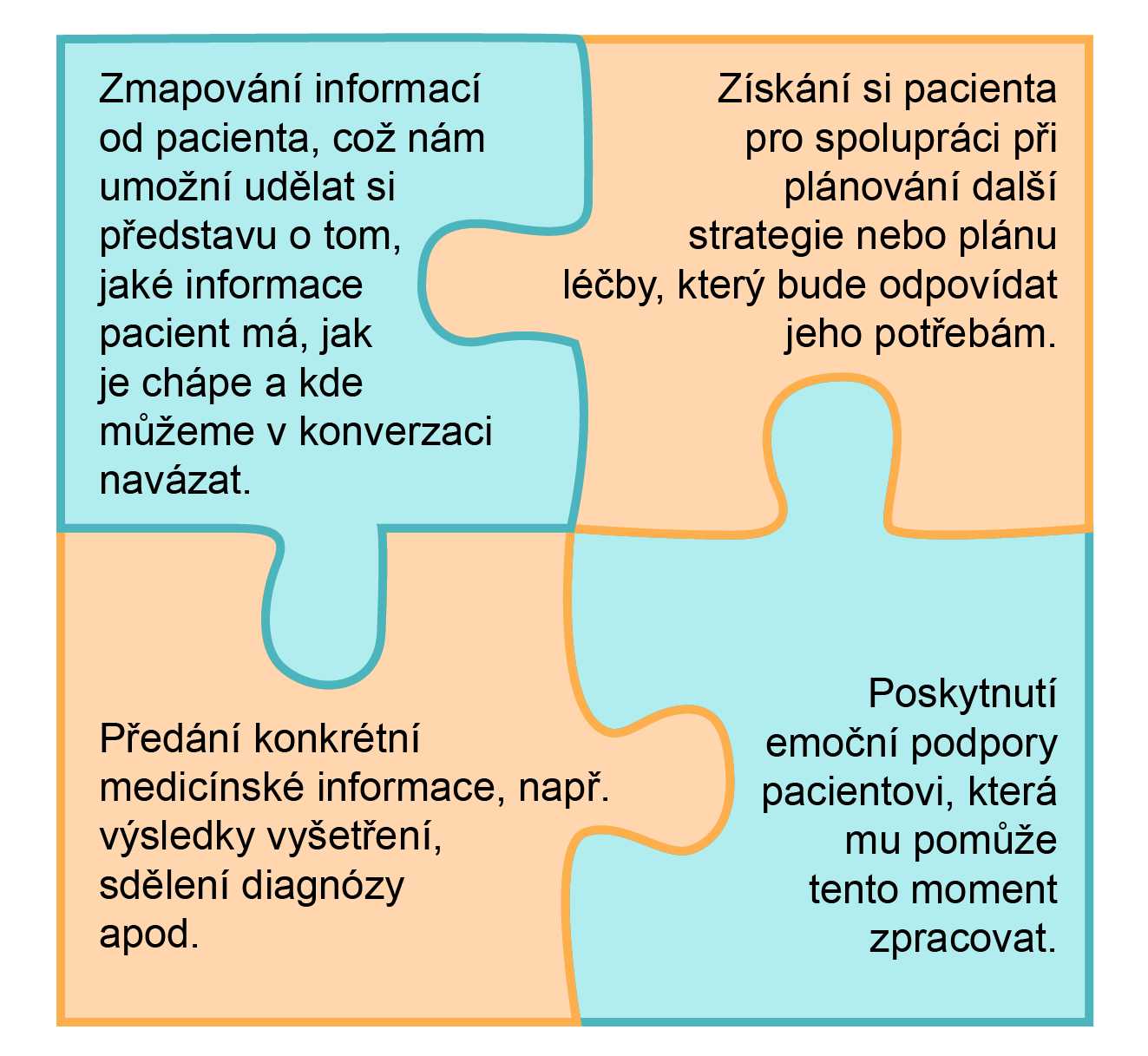 SPIKESProtokol obsahuje 6 základních pravidel, kterých se můžeme držet. Krok 1: SETTING – připravte se na rozhovor (utřiďte si myšlenky v tom co chcete pacientovi sdělit a jak)Krok 2: PATIENT PERSPECTIVE – začněte pohledem pacienta (pacientovi klademe otevřené otázky, abychom pochopili, jak chápe svou situaci)Krok 3: INVITATION – získejte souhlas s předáváním informace (většinou si pacienti přejí být plně informováni o své nemoci, prognóze)Krok 4: KNOWLEDGE – poskytněte informace (vyhýbáme se složitým termínům, sdělení přizpůsobujeme konkrétnímu pacientovi)Krok 5: EMOTIONS – reflektujte emoce (je nutné adekvátně reagovat na pacientovi emoce, nic neslibujeme a nepopíráme vážnost situace)Krok 6: SUMMARY AND STRATEGY – dohodněte další postup (nikdy neříkáme, že nemůžeme už nic dělat, ověřujeme, jak pacient rozumí tomu, co mu říkáme)(muni med, MUDr. Ondřej Sláma, Ph.D., MUDr. Tereza Vafková, 2020)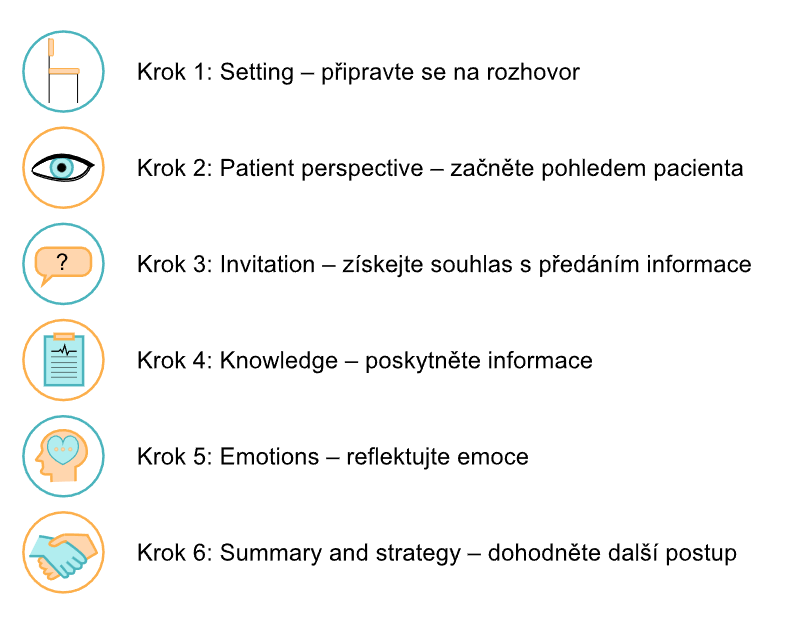 Empatie X soucitEmpatie (vcítění) definujeme jako „schopnost vstoupit do situace a emoční polohy jiného člověka a tímto způsobem jej chápat citově i kognitivně“ (Bucková, 2006, s. 496)Soucit definujeme jako „pocit spoluúčasti na bolesti a trápení druhých, ve kterém se projevuje empatie.“ (Vlasák, 2020)Když jsme soucitní aktivuje se v nás prosociální chování, začneme zažívat pozitivní emoce a odměnu. Zároveň ale máme tendenci se k druhým přibližovat. Soucit podle studií zvyšuje spokojenost pacientů, tím zkracuje dobu léčby a urychluje uzdravení. (muni med, MUDr. Ondřej Sláma, Ph.D., MUDr. Tereza Vafková, 2020) Závěr	Tato seminární práce pojednává o komunikaci v hospicové péči. Hned v první kapitole jsme definovali, co to hospicová péče je. Že se jedná o formu psychické, fyzické i sociální pomoci lidem, kteří trpí nevyléčitelnou nemocí. 	Dále jsme si hospicovou péči rozdělili do tří kategorií, kde se hospicová péče může uskutečňovat (domácí, lůžková, stacionární).	Druhá kapitola se potom věnuje samotné komunikaci. Popsali jsme jaké schopnosti by měl mít lékař nebo osoba, která sděluje nepříznivou zprávu. Bavili jsme se o protokolu SPIKLES, který obsahuje 6 základních pravidel pro komunikaci s nemocným, a nakonec jsme si vymezily pojmy empatie a soucit.Seznam použitých zdrojůTOMEŠ, Igor, Eva DRAGOMIRECKÁ, Katarina SEDLÁROVÁ a Daniela VODÁČKOVÁ. Rozvoj hospicové péče a její bariéry. Praha: Univerzita Karlova v Praze, nakladatelství Karolinum, 2015. ISBN 978-80-246-2941-4.Osobniasistence [online]. [cit. 2022-10-09].Zakonyprolidi [online]. [cit. 2022-10-09].SVATOŠOVÁ, Marie. Hospice a umění doprovázet. 6., dopl. vyd., (V KNA 1.). V Kostelním Vydří: APHPP, 2008. ISBN 978-80-7195-307-4.Paliativnicentrum [online]. [cit. 2022-10-09]. Dostupné z: https://paliativnicentrum.cz/o-nasSVATOŠOVÁ, Marie. Hospice a umění doprovázet. Praha: Ecce homo, 1995.Hafidz, M. I. A., Zainudin, L. D. (2016). Breaking Bad News: An essential skill for doctors. Medical Journal of Malaysia (71), 26–27.Základy komunikace v paliativní péči [online]. [cit. 2022-10-09]. Dostupné z: https://is.muni.cz/do/rect/el/estud/lf/ps19/paliativni_pece/web/pages/06_07_empatie_soucit.htmlBUCKOVÁ, Jolana; A KOL. Slovník analytické psychologie. 1. vyd. Praha: Portál s.r.o, 2006. 496 s. ISBN 80-7178-863-5. S. 83.VLASÁK, Zbyněk. O zostuzování chudých lidí. Irena Reifová zkoumá Výměnu manželek a další české reality show. Novinky.cz [online]. Seznam.cz, 2020-12-17 [cit. 2020-12-17].